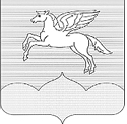 СОБРАНИЕ ДЕПУТАТОВГОРОДСКОГО ПОСЕЛЕНИЯ «ПУШКИНОГОРЬЕ»ПУШКИНОГОРСКОГО РАЙОНА ПСКОВСКОЙ ОБЛАСТИР Е Ш Е Н И Е 25.12.2020г.  № 28Р.п. Пушкинские Горы Принято на 5 внеочередной сессииСобрания депутатов городского поселения «Пушкиногорье» третьего созыва Об утверждении Программы приватизациимуниципального имущества, находящегосяв собственности городского поселения«Пушкиногорье»В целях обеспечения планомерности процесса приватизации, формирования доходов бюджета городского поселения, в соответствии с Федеральными законами от 21.12.2001 N 178-ФЗ "О приватизации государственного и муниципального имущества" и от 06.10.2003 N 131-ФЗ "Об общих принципах организации местного самоуправления в Российской Федерации", Положением о приватизации муниципального имущества городского поселения «Пушкиногорье», утвержденным Решением  Собрания депутатов городского поселения «Пушкиногорье» от 30.11.2010 N47                       (с изменениями  от 23.12.2011г., от  26.11.2019г.), руководствуясь статьей 24 Устава муниципального образования городского поселения «Пушкиногорье»,                                              Собрание депутатов городского поселения «Пушкиногорье»Р Е Ш И Л О :1. Утвердить прилагаемую программу приватизации муниципального имущества, находящегося в собственности муниципального образования городского поселения "Пушкиногорье", на 2021 год.2. Настоящее Решение вступает в силу с 01.01.2021 г.Глава городского поселения«Пушкиногорье»                                                                Т.В.ВасильеваПриложение к  Решению Собрания депутатовгородского поселения «Пушкиногорье»от 25.12.2020г.  №28ПРОГРАММА ПРИВАТИЗАЦИИМУНИЦИПАЛЬНОГО ИМУЩЕСТВА,                                    НАХОДЯЩЕГОСЯ В СОБСТВЕННОСТИМУНИЦИПАЛЬНОГО ОБРАЗОВАНИЯ                                           ГОРОДСКОГО  ПОСЕЛЕНИЯ  "ПУШКИНОГОРЬЕ",                                             НА 2021 ГОД1. Перечень муниципальных объектов, которые планируется приватизировать в 2021 году:1.1 нежилой фонд 1.2. жилой фонд№ п/пНаименование объектаМестонахождения, адресОриентировочная площадьГод постройкиПредполагаемые сроки приватизации1Здание администрацииСовхозный переулок,1356,8 кв.м.1978В течение года2Здание администрациид. Блажи51,6 кв.м.1974В течение года3Здание администрацииул. Пушкинская, 42а96 кв.м.1972В течение года4Валунные амбарырп Пушкинские Горы, ул.Пушкинская,д.40212,5 кв.м.1928В течение года5Валунные амбарырп Пушкинские Горы, ул.Пушкинская,д.40513,8 кв.м.1928В течение года№ п/пНаименование объектаМестонахождения, адресОриентировочная площадьГод постройкиПредполагаемые сроки приватизации1Жилой дом  д.Косохново, дом 1166,2 кв.м.-В течение года